GAMBARAN KONSEP DIRI PENDERITA KUSTA DI WILAYAH KERJA PUSKESMAS KEDUNGKANDANG KOTA MALANG (DESKRIPTIF STUDI KASUS)Karya Tulis Ilmiah ini disusun sebagai salah satu persyaratan menyelesaikanProgram Pendidikan Diploma III Keperawatan di Program Studi Keperawatan Jurusan Keperawatan Politeknik Kesehatan Kemenkes MalangPUTRI NUR BARLIANTI1401100076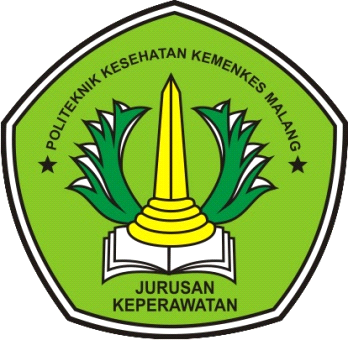 KEMENTERIAN KESEHATAN REPUBLIK INDONESIAPOLITEKNIK KESEHATAN MALANGJURUSAN KEPERAWATANPRODI DIII KEPERAWATAN MALANG2017